Rządowy program pomocy uczniom niepełnosprawnym w formie dofinansowania zakupu podręczników, materiałów edukacyjnych i materiałów ćwiczeniowych w latach 2020-2022Wniosek o dofinansowanie zakupu podręczników, materiałów edukacyjnych  
i materiałów ćwiczeniowych dla uczniów uczęszczających do szkół 
na terenie Gminy Miejskiej Bolesławiec w roku szkolnym  ……………./……………..CZĘŚĆ A. Dane osobowe uczniaCZĘŚĆ B. Adres zamieszkania uczniaCZĘŚĆ C. Informacja o rachunku bankowymWyrażam zgodę na przetwarzanie moich danych osobowych dotyczących informacji o rachunku bankowym w celu wypłaty dofinansowania zakupu podręczników i materiałów edukacyjnych.miejscowość, data 									podpis właściciela rachunku bankowegoCZĘŚĆ D. Informacje o szkoleCZĘŚĆ E. Rodzaj niepełnosprawności ucznia:słabowidzący, niesłyszący, słabosłyszący,  z niepełnosprawnością intelektualną w stopniu lekkim, z niepełnosprawnością ruchową, w tym z afazją, z autyzmem, w tym z zespołem Aspergera,z niepełnosprawnościami sprzężonymi w przypadku, gdy są to niepełnosprawności spośród niepełnosprawności, o których mowa powyżej, z niepełnosprawnością intelektualną w stopniu umiarkowanym lub znacznym,z niepełnosprawnościami sprzężonymi, w przypadku gdy są to niepełnosprawności spośród niepełnosprawności, o których mowa powyżej, w tym niepełnosprawność intelektualna w stopniu umiarkowanym lub znacznymCZĘŚĆ F. Uczeń spełnia kryteria do ubiegania się o pomoc w formie dofinansowania zakupu: (właściwe zaznaczyć)podręczników do zajęć edukacyjnych z zakresu kształcenia ogólnego, w tym podręczników do kształcenia specjalnego, dopuszczonych do użytku szkolnego przez ministra właściwego do spraw oświaty i wychowania, materiałów edukacyjnych, o których mowa w art. 3 pkt 24 lit. a ustawy z dnia 7 września 1991 r. o systemie oświaty, oraz materiałów ćwiczeniowvch, o których mowa w art. 3 pkt 25 ustawy z dnia 7 września 1991 r. o systemie oświaty,podręczników do kształcenia w zawodach w tym podręczników do kształcenia specjalnego, dopuszczonych do użytku szkolnego przez ministra właściwego do spraw oświaty i wychowania, przed dniem I stycznia 2019 r., oraz dopuszczanych od dnia 1 stycznia 2019 r. zgodnie z art. 115 ustawy z dnia 22 listopada 2018 r. o zmianie ustawy — Prawo oświatowe, ustawy o systemie oświaty oraz niektórych innych ustaw,materiałów edukacyjnych do kształcenia zawodowego, o których mowa w art. 3 pkt 24 lit. b ustawy z dnia 7 września 1991 r. o systemie oświaty,CZĘŚĆ G. Podpis osoby składającej wniosekPOUCZENIEI. Przyznanie pomocy w formie dofinansowania zakupu podręczników, materiałów edukacyjnych lub materiałów ćwiczeniowych następuje na wniosek rodziców ucznia, prawnego opiekuna, rodzica zastępczego, osoby prowadzącej rodzinny dom dziecka, osoby faktycznie opiekującej się dzieckiem, jeżeli wystąpiła z wnioskiem do sądu opiekuńczego o przysposobienie dziecka, albo pełnoletniego ucznia, a także nauczyciela, pracownika socjalnego lub innej osoby za zgodą opiekunów ucznia albo pełnoletniego ucznia.Wniosek składa się do dyrektora szkoły, do której uczeń będzie uczęszczał w danym roku szkolnym,Do wniosku należy dołączyć:kopię orzeczenia o potrzebie kształcenia specjalnego wydanego przez publiczną poradnię psychologiczno-pedagogiczną,klauzulę informacyjną o przetwarzaniu danych osobowych (RODO),  dokumenty potwierdzające poniesienie wydatków dotyczące zakupu podręczników, materiałów edukacyjnych i materiałów Ćwiczeniowych.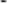 Data wpływu wniosku:Data wpływu wniosku:Znak sprawy:Znak sprawy:Nr ewidencyjny uczniaNr ewidencyjny uczniaKwota dofinansowaniaKwota do wypłatyNazwiskoImionaData i miejsce urodzeniaPESELNazwisko i imię ojcaNazwisko i imię matkiUlica, nr domuMiejscowośćKod pocztowy i pocztaGminaNr telefonu kontaktowegoNazwisko i imię właściciela rachunku bankowegoNumer rachunku bankowegopieczęć szkołypieczęć szkołypieczątka i podpis dyrektoraTyp szkołypieczątka i podpis dyrektoraRok szkolnypieczątka i podpis dyrektoraKlasapieczątka i podpis dyrektoraOświadczam, Że:zapoznałem/am się z treścią Rządowego programu pomocy uczniom niepełnosprawnym w formie dofinansowania zakupu podręczników, materiałów edukacyjnych i materiałów ćwiczeniowych w latach 2020-2022 oraz akceptuję jego zapisy,- podane we wniosku dane osobowe są zgodne ze stanem faktycznym.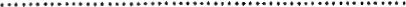 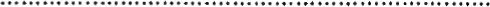 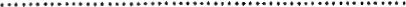 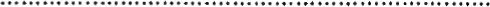 miejscowość, data                                                 podpis pełnoletniego ucznia, w przypadku ucznia niepełnoletniego podpis rodzica